АДМИНИСТРАЦИЯ ВОРОБЬЕВСКОГО 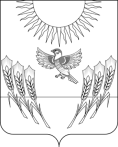 МУНИЦИПАЛЬНОГО РАЙОНА ВОРОНЕЖСКОЙ ОБЛАСТИП О С Т А Н О В Л Е Н И Еот     16 апреля  2020 г.   №         268             /     	с. ВоробьевкаОб утверждении отчета об исполнении бюджета Воробьевского муниципального района за первый квартал 2020 годаВ соответствии с пунктом 5 статьи 264.2 Бюджетного кодекса РФ администрация Воробьевского муниципального района администрация Воробьевского муниципального района п о с т а н о в л я е т :1. Утвердить прилагаемый отчет об исполнении бюджета Воробьевского муниципального района за первый квартал 2020 года.2. Направить отчет об исполнении бюджета Воробьевского муниципального района за первый квартал 2020 года в Совет народных депутатов Воробьевского муниципального района и Ревизионную комиссию Воробьевского муниципального района.3. Контроль за исполнением настоящего постановления оставляю за собой.Глава администрации муниципального района                                   			М.П. ГордиенкоРуководитель финансового отдела 					Е.С. Бескоровайная16.04.2020 г. Начальник юридического отдела						В.Г.Камышанов16.04.2020 г. УТВЕРЖДЕН:постановлением администрации Воробьевского муниципального района от 16 .04.2020 г. №                   .ОТЧЕТ ОБ ИСПОЛНЕНИИ БЮДЖЕТАна 1 апреля  2020 годаДоходы бюджета  2. Расходы бюджета3. Источники финансирования дефицита бюджета Наименование финансового органаФинансовый отдел администрации Воробьевского муниципального района Наименование публично-правового образованияВоробьевский муниципальный район Воронежской областиПериодичность: квартальнаяЕдиница измерения: руб.Наименование 
показателяКод строкиКод дохода по бюджетной классификацииУточненные бюджетные назначенияИсполненоНеисполненные назначенияНаименование 
показателяКод строкиКод дохода по бюджетной классификацииУточненные бюджетные назначенияИсполненоНеисполненные назначения123132629Доходы бюджета - ИТОГО010х438 485 337,0281 914 472,22356 570 864,80в том числе:НАЛОГОВЫЕ И НЕНАЛОГОВЫЕ ДОХОДЫ010000 1000000000 0000 000106 968 700,0026 964 822,5780 003 877,43НАЛОГИ НА ПРИБЫЛЬ, ДОХОДЫ010000 1010000000 0000 00061 736 000,0011 073 998,5950 662 001,41Налог на доходы физических лиц010000 1010200001 0000 11061 736 000,0011 073 998,5950 662 001,41Налог на доходы физических лиц с доходов, источником которых является налоговый агент, за исключением доходов, в отношении которых исчисление и уплата налога осуществляются в соответствии со статьями 227, 227.1 и 228 Налогового кодекса Российской Федерации010000 1010201001 0000 11058 918 000,0010 932 963,1247 985 036,88Налог на доходы физических лиц с доходов, полученных от осуществления деятельности физическими лицами, зарегистрированными в качестве индивидуальных предпринимателей, нотариусов, занимающихся частной практикой, адвокатов, учредивших адвокатские кабинеты, и других лиц, занимающихся частной практикой в соответствии со статьей 227 Налогового кодекса Российской Федерации010000 1010202001 0000 1101 918 000,0091 034,751 826 965,25Налог на доходы физических лиц с доходов, полученных физическими лицами в соответствии со статьей 228 Налогового кодекса Российской Федерации010000 1010203001 0000 110900 000,0050 000,72849 999,28НАЛОГИ НА ТОВАРЫ (РАБОТЫ, УСЛУГИ), РЕАЛИЗУЕМЫЕ НА ТЕРРИТОРИИ РОССИЙСКОЙ ФЕДЕРАЦИИ010000 1030000000 0000 0007 246 700,001 633 339,965 613 360,04Акцизы по подакцизным товарам (продукции), производимым на территории Российской Федерации010000 1030200001 0000 1107 246 700,001 633 339,965 613 360,04Доходы от уплаты акцизов на дизельное топливо, подлежащие распределению между бюджетами субъектов Российской Федерации и местными бюджетами с учетом установленных дифференцированных нормативов отчислений в местные бюджеты010000 1030223001 0000 1103 200 000,00741 242,902 458 757,10Доходы от уплаты акцизов на дизельное топливо, подлежащие распределению между бюджетами субъектов Российской Федерации и местными бюджетами с учетом установленных дифференцированных нормативов отчислений в местные бюджеты (по нормативам, установленным Федеральным законом о федеральном бюджете в целях формирования дорожных фондов субъектов Российской Федерации)010000 1030223101 0000 1103 200 000,00741 242,902 458 757,10Доходы от уплаты акцизов на моторные масла для дизельных и (или) карбюраторных (инжекторных) двигателей, подлежащие распределению между бюджетами субъектов Российской Федерации и местными бюджетами с учетом установленных дифференцированных нормативов отчислений в местные бюджеты010000 1030224001 0000 110100 000,004 832,1495 167,86Доходы от уплаты акцизов на моторные масла для дизельных и (или) карбюраторных (инжекторных) двигателей, подлежащие распределению между бюджетами субъектов Российской Федерации и местными бюджетами с учетом установленных дифференцированных нормативов отчислений в местные бюджеты (по нормативам, установленным Федеральным законом о федеральном бюджете в целях формирования дорожных фондов субъектов Российской Федерации)010000 1030224101 0000 110100 000,004 832,1495 167,86Доходы от уплаты акцизов на автомобильный бензин, подлежащие распределению между бюджетами субъектов Российской Федерации и местными бюджетами с учетом установленных дифференцированных нормативов отчислений в местные бюджеты010000 1030225001 0000 1103 946 700,001 040 373,832 906 326,17Доходы от уплаты акцизов на автомобильный бензин, подлежащие распределению между бюджетами субъектов Российской Федерации и местными бюджетами с учетом установленных дифференцированных нормативов отчислений в местные бюджеты (по нормативам, установленным Федеральным законом о федеральном бюджете в целях формирования дорожных фондов субъектов Российской Федерации)010000 1030225101 0000 1103 946 700,001 040 373,832 906 326,17Доходы от уплаты акцизов на прямогонный бензин, подлежащие распределению между бюджетами субъектов Российской Федерации и местными бюджетами с учетом установленных дифференцированных нормативов отчислений в местные бюджеты010000 1030226001 0000 1100,00-153 108,91153 108,91Доходы от уплаты акцизов на прямогонный бензин, подлежащие распределению между бюджетами субъектов Российской Федерации и местными бюджетами с учетом установленных дифференцированных нормативов отчислений в местные бюджеты (по нормативам, установленным Федеральным законом о федеральном бюджете в целях формирования дорожных фондов субъектов Российской Федерации)010000 1030226101 0000 1100,00-153 108,91153 108,91НАЛОГИ НА СОВОКУПНЫЙ ДОХОД010000 1050000000 0000 00010 071 000,006 875 481,173 195 518,83Налог, взимаемый в связи с применением упрощенной системы налогообложения010000 1050100000 0000 110401 000,00155 342,99245 657,01Налог, взимаемый с налогоплательщиков, выбравших в качестве объекта налогообложения доходы010000 1050101001 0000 1100,0086 495,41-86 495,41Налог, взимаемый с налогоплательщиков, выбравших в качестве объекта налогообложения доходы010000 1050101101 0000 1100,0086 495,41-86 495,41Налог, взимаемый с налогоплательщиков, выбравших в качестве объекта налогообложения доходы, уменьшенные на величину расходов010000 1050102001 0000 110401 000,0068 847,58332 152,42Налог, взимаемый с налогоплательщиков, выбравших в качестве объекта налогообложения доходы, уменьшенные на величину расходов (в том числе минимальный налог, зачисляемый в бюджеты субъектов Российской Федерации)010000 1050102101 0000 110401 000,0068 847,58332 152,42Единый налог на вмененный доход для отдельных видов деятельности010000 1050200002 0000 1104 520 000,001 038 388,333 481 611,67Единый налог на вмененный доход для отдельных видов деятельности010000 1050201002 0000 1104 520 000,001 038 388,333 481 611,67Единый сельскохозяйственный налог010000 1050300001 0000 1105 150 000,005 679 749,85-529 749,85Единый сельскохозяйственный налог010000 1050301001 0000 1105 150 000,005 679 749,85-529 749,85Налог, взимаемый в связи с применением патентной системы налогообложения010000 1050400002 0000 1100,002 000,00-2 000,00Налог, взимаемый в связи с применением патентной системы налогообложения, зачисляемый в бюджеты муниципальных районов 5010000 1050402002 0000 1100,002 000,00-2 000,00ГОСУДАРСТВЕННАЯ ПОШЛИНА010000 1080000000 0000 000530 000,00183 076,48346 923,52Государственная пошлина по делам, рассматриваемым в судах общей юрисдикции, мировыми судьями010000 1080300001 0000 110530 000,00173 076,48356 923,52Государственная пошлина по делам, рассматриваемым в судах общей юрисдикции, мировыми судьями (за исключением Верховного Суда Российской Федерации)010000 1080301001 0000 110530 000,00173 076,48356 923,52Государственная пошлина за государственную регистрацию, а также за совершение прочих юридически значимых действий010000 1080700001 0000 1100,0010 000,00-10 000,00Государственная пошлина за выдачу разрешения на установку рекламной конструкции010000 1080715001 0000 1100,0010 000,00-10 000,00ДОХОДЫ ОТ ИСПОЛЬЗОВАНИЯ ИМУЩЕСТВА, НАХОДЯЩЕГОСЯ В ГОСУДАРСТВЕННОЙ И МУНИЦИПАЛЬНОЙ СОБСТВЕННОСТИ010000 1110000000 0000 00016 409 000,003 506 941,4012 902 058,60Доходы, получаемые в виде арендной либо иной платы за передачу в возмездное пользование государственного и муниципального имущества (за исключением имущества бюджетных и автономных учреждений, а также имущества государственных и муниципальных унитарных предприятий, в том числе казенных)010000 1110500000 0000 12016 409 000,003 467 898,1912 941 101,81Доходы, получаемые в виде арендной платы за земельные участки, государственная собственность на которые не разграничена, а также средства от продажи права на заключение договоров аренды указанных земельных участков010000 1110501000 0000 12015 596 000,003 399 913,8912 196 086,11Доходы, получаемые в виде арендной платы за земельные участки, государственная собственность на которые не разграничена и которые расположены в границах сельских поселений и межселенных территорий муниципальных районов, а также средства от продажи права на заключение договоров аренды указанных земельных участков010000 1110501305 0000 12015 596 000,003 399 913,8912 196 086,11Доходы, получаемые в виде арендной платы за земли после разграничения государственной собственности на землю, а также средства от продажи права на заключение договоров аренды указанных земельных участков (за исключением земельных участков бюджетных и автономных учреждений)010000 1110502000 0000 120421 000,000,00421 000,00Доходы, получаемые в виде арендной платы, а также средства от продажи права на заключение договоров аренды за земли, находящиеся в собственности муниципальных районов (за исключением земельных участков муниципальных бюджетных и автономных учреждений)010000 1110502505 0000 120421 000,000,00421 000,00Доходы от сдачи в аренду имущества, находящегося в оперативном управлении органов государственной власти, органов местного самоуправления, государственных внебюджетных фондов и созданных ими учреждений (за исключением имущества бюджетных и автономных учреждений)010000 1110503000 0000 120392 000,0067 984,30324 015,70Доходы от сдачи в аренду имущества, находящегося в оперативном управлении органов управления муниципальных районов и созданных ими учреждений (за исключением имущества муниципальных бюджетных и автономных учреждений)010000 1110503505 0000 120392 000,0067 984,30324 015,70Платежи от государственных и муниципальных унитарных предприятий010000 1110700000 0000 1200,0039 043,21-39 043,21Доходы от перечисления части прибыли государственных и муниципальных унитарных предприятий, остающейся после уплаты налогов и обязательных платежей010000 1110701000 0000 1200,0039 043,21-39 043,21Доходы от перечисления части прибыли, остающейся после уплаты налогов и иных обязательных платежей муниципальных унитарных предприятий, созданных муниципальными районами010000 1110701505 0000 1200,0039 043,21-39 043,21ПЛАТЕЖИ ПРИ ПОЛЬЗОВАНИИ ПРИРОДНЫМИ РЕСУРСАМИ010000 1120000000 0000 00031 000,0037 113,16-6 113,16Плата за негативное воздействие на окружающую среду010000 1120100001 0000 12031 000,0037 113,16-6 113,16Плата за выбросы загрязняющих веществ в атмосферный воздух стационарными объектами 7010000 1120101001 0000 1200,0031 511,52-31 511,52Плата за сбросы загрязняющих веществ в водные объекты010000 1120103001 0000 1200,0030,62-30,62Плата за размещение отходов производства и потребления010000 1120104001 0000 12031 000,005 571,0225 428,98Плата за размещение отходов производства010000 1120104101 0000 12031 000,005 571,0225 428,98ДОХОДЫ ОТ ОКАЗАНИЯ ПЛАТНЫХ УСЛУГ И КОМПЕНСАЦИИ ЗАТРАТ ГОСУДАРСТВА010000 1130000000 0000 0009 855 000,002 567 130,927 287 869,08Доходы от оказания платных услуг (работ)010000 1130100000 0000 1309 855 000,002 567 130,927 287 869,08Прочие доходы от оказания платных услуг (работ)010000 1130199000 0000 1309 855 000,002 567 130,927 287 869,08Прочие доходы от оказания платных услуг (работ) получателями средств бюджетов муниципальных районов010000 1130199505 0000 1309 855 000,002 567 130,927 287 869,08ДОХОДЫ ОТ ПРОДАЖИ МАТЕРИАЛЬНЫХ И НЕМАТЕРИАЛЬНЫХ АКТИВОВ010000 1140000000 0000 000210 000,00985 162,35-775 162,35Доходы от реализации имущества, находящегося в государственной и муниципальной собственности (за исключением движимого имущества бюджетных и автономных учреждений, а также имущества государственных и муниципальных унитарных предприятий, в том числе казенных)010000 1140200000 0000 000210 000,000,00210 000,00Доходы от реализации имущества, находящегося в собственности муниципальных районов (за исключением движимого имущества муниципальных бюджетных и автономных учреждений, а также имущества муниципальных унитарных предприятий, в том числе казенных), в части реализации основных средств по указанному имуществу010000 1140205005 0000 410210 000,000,00210 000,00Доходы от реализации имущества, находящегося в оперативном управлении учреждений, находящихся в ведении органов управления муниципальных районов (за исключением имущества муниципальных бюджетных и автономных учреждений), в части реализации основных средств по указанному имуществу010000 1140205205 0000 4100,00-89 376,4089 376,40Доходы от реализации иного имущества, находящегося в собственности муниципальных районов (за исключением имущества муниципальных бюджетных и автономных учреждений, а также имущества муниципальных унитарных предприятий, в том числе казенных), в части реализации основных средств по указанному имуществу010000 1140205305 0000 410210 000,0089 376,40120 623,60Доходы от продажи земельных участков, находящихся в государственной и муниципальной собственности010000 1140600000 0000 4300,00985 162,35-985 162,35Доходы от продажи земельных участков, государственная собственность на которые не разграничена010000 1140601000 0000 4300,00985 162,35-985 162,35Доходы от продажи земельных участков, государственная собственность на которые не разграничена и которые расположены в границах сельских поселений и межселенных территорий муниципальных районов010000 1140601305 0000 4300,00985 162,35-985 162,35ШТРАФЫ, САНКЦИИ, ВОЗМЕЩЕНИЕ УЩЕРБА010000 1160000000 0000 000880 000,0077 543,04802 456,96Административные штрафы, установленные Кодексом Российской Федерации об административных правонарушениях010000 1160100001 0000 1400,008 475,00-8 475,00Административные штрафы, установленные Главой 5 Кодекса Российской Федерации об административных правонарушениях, за административные правонарушения, посягающие на права граждан010000 1160105001 0000 1400,00175,00-175,00Административные штрафы, установленные Главой 5 Кодекса Российской Федерации об административных правонарушениях, за административные правонарушения, посягающие на права граждан, налагаемые мировыми судьями, комиссиями по делам несовершеннолетних и защите их прав010000 1160105301 0000 1400,00175,00-175,00Административные штрафы, установленные Главой 19 Кодекса Российской Федерации об административных правонарушениях, за административные правонарушения против порядка управления010000 1160119001 0000 1400,005 000,00-5 000,00Административные штрафы, установленные Главой 19 Кодекса Российской Федерации об административных правонарушениях, за административные правонарушения против порядка управления, налагаемые мировыми судьями, комиссиями по делам несовершеннолетних и защите их прав010000 1160119301 0000 1400,005 000,00-5 000,00Административные штрафы, установленные Главой 20 Кодекса Российской Федерации об административных правонарушениях, за административные правонарушения, посягающие на общественный порядок и общественную безопасность01000 1160120001 0000 1400,003 300,00-3 300,00Административные штрафы, установленные Главой 20 Кодекса Российской Федерации об административных правонарушениях, за административные правонарушения, посягающие на общественный порядок и общественную безопасность, налагаемые мировыми судьями, комиссиями по делам несовершеннолетних и защите их прав010000 1160120301 0000 1400,003 300,00-3 300,00Штрафы, неустойки, пени, уплаченные в соответствии с законом или договором в случае неисполнения или ненадлежащего исполнения обязательств перед государственным (муниципальным) органом, органом управления государственным внебюджетным фондом, казенным учреждением, Центральным банком Российской Федерации, иной организацией, действующей от имени Российской Федерации010000 1160700001 0000 140870 000,006 016,73863 983,27Иные штрафы, неустойки, пени, уплаченные в соответствии с законом или договором в случае неисполнения или ненадлежащего исполнения обязательств перед государственным (муниципальным) органом, казенным учреждением, Центральным банком Российской Федерации, государственной корпорацией010000 1160709000 0000 140870 000,006 016,73863 983,27Иные штрафы, неустойки, пени, уплаченные в соответствии с законом или договором в случае неисполнения или ненадлежащего исполнения обязательств перед муниципальным органом, (муниципальным казенным учреждением) муниципального района010000 1160709005 0000 140870 000,006 016,73863 983,27Платежи в целях возмещения причиненного ущерба (убытков)010000 1161000000 0000 14010 000,0063 051,31-53 051,31Доходы от денежных взысканий (штрафов), поступающие в счет погашения задолженности, образовавшейся до 1 января 2020 года, подлежащие зачислению в бюджеты бюджетной системы Российской Федерации по нормативам, действовавшим в 2019 году010000 1161012000 0000 14010 000,0063 051,31-53 051,31Доходы от денежных взысканий (штрафов), поступающие в счет погашения задолженности, образовавшейся до 1 января 2020 года, подлежащие зачислению в бюджет муниципального образования по нормативам, действовавшим в 2019 году010000 1161012301 0000 1400,0059 926,31-59 926,31Доходы от денежных взысканий (штрафов), поступающие в счет погашения задолженности, образовавшейся до 1 января 2020 года, подлежащие зачислению в федеральный бюджет и бюджет муниципального образования по нормативам, действовавшим в 2019 году010000 1161012901 0000 14010 000,003 125,006 875,00ПРОЧИЕ НЕНАЛОГОВЫЕ ДОХОДЫ010000 1170000000 0000 0000,0025 035,50-25 035,50Невыясненные поступления010000 1170100000 0000 1800,0019 995,20-19 995,20Невыясненные поступления, зачисляемые в бюджеты муниципальных районов010000 1170105005 0000 1800,0019 995,20-19 995,20Прочие неналоговые доходы010000 1170500000 0000 1800,005 040,30-5 040,30Прочие неналоговые доходы бюджетов муниципальных районов010000 1170505005 0000 1800,005 040,30-5 040,30БЕЗВОЗМЕЗДНЫЕ ПОСТУПЛЕНИЯ010000 2000000000 0000 000331 516 637,0254 949 649,65276 566 987,37БЕЗВОЗМЕЗДНЫЕ ПОСТУПЛЕНИЯ ОТ ДРУГИХ БЮДЖЕТОВ БЮДЖЕТНОЙ СИСТЕМЫ РОССИЙСКОЙ ФЕДЕРАЦИИ010000 2020000000 0000 000331 474 637,0255 327 266,99276 147 370,03Дотации бюджетам бюджетной системы Российской Федерации010000 2021000000 0000 15049 628 000,0012 407 100,0037 220 900,00Дотации на выравнивание бюджетной обеспеченности010000 2021500100 0000 15033 321 000,008 330 400,0024 990 600,00Дотации бюджетам муниципальных районов на выравнивание бюджетной обеспеченности из бюджета субъекта Российской Федерации010000 2021500105 0000 15033 321 000,008 330 400,0024 990 600,00Дотации бюджетам на поддержку мер по обеспечению сбалансированности бюджетов010000 2021500200 0000 15016 307 000,004 076 700,0012 230 300,00Дотации бюджетам муниципальных районов на поддержку мер по обеспечению сбалансированности бюджетов010000 2021500205 0000 15016 307 000,004 076 700,0012 230 300,00Субсидии бюджетам бюджетной системы Российской Федерации (межбюджетные субсидии)010000 2022000000 0000 150125 987 737,024 940 425,00121 047 312,02Субсидии бюджетам на софинансирование капитальных вложений в объекты муниципальной собственности010000 2022007700 0000 15041 329 800,000,0041 329 800,00Субсидии бюджетам муниципальных районов на софинансирование капитальных вложений в объекты муниципальной собственности010000 2022007705 0000 15041 329 800,000,0041 329 800,00Субсидии бюджетам на осуществление дорожной деятельности в отношении автомобильных дорог общего пользования, а также капитального ремонта и ремонта дворовых территорий многоквартирных домов, проездов к дворовым территориям многоквартирных домов населенных пунктов010000 2022021600 0000 15034 662 200,000,0034 662 200,00Субсидии бюджетам муниципальных районов на осуществление дорожной деятельности в отношении автомобильных дорог общего пользования, а также капитального ремонта и ремонта дворовых территорий многоквартирных домов, проездов к дворовым территориям многоквартирных домов населенных пунктов010000 2022021605 0000 15034 662 200,000,0034 662 200,00Субсидии бюджетам на создание (обновление) материально-технической базы для реализации основных и дополнительных общеобразовательных программ цифрового и гуманитарного профилей в общеобразовательных организациях, расположенных в сельской местности и малых городах010000 2022516900 0000 1501 117 100,000,001 117 100,00Субсидии бюджетам муниципальных районов на создание (обновление) материально-технической базы для реализации основных и дополнительных общеобразовательных программ цифрового и гуманитарного профилей в общеобразовательных организациях, расположенных в сельской местности и малых городах010000 2022516905 0000 1501 117 100,000,001 117 100,00Субсидии бюджетам на внедрение целевой модели цифровой образовательной среды в общеобразовательных организациях и профессиональных образовательных организациях010000 2022521000 0000 1502 259 200,000,002 259 200,00Субсидии бюджетам муниципальных районов на внедрение целевой модели цифровой образовательной среды в общеобразовательных организациях и профессиональных образовательных организациях010000 2022521005 0000 1502 259 200,000,002 259 200,00Субсидии бюджетам на обеспечение развития и укрепления материально-технической базы домов культуры в населенных пунктах с числом жителей до 50 тысяч человек010000 2022546700 0000 1503 000 000,000,003 000 000,00Субсидии бюджетам муниципальных районов на обеспечение развития и укрепления материально-технической базы домов культуры в населенных пунктах с числом жителей до 50 тысяч человек010000 2022546705 0000 1503 000 000,000,003 000 000,00Субсидии бюджетам на реализацию мероприятий по обеспечению жильем молодых семей010000 2022549700 0000 1502 171 000,002 171 000,000,00Субсидии бюджетам муниципальных районов на реализацию мероприятий по обеспечению жильем молодых семей010000 2022549705 0000 1502 171 000,002 171 000,000,00Субсидии бюджетам на реализацию мероприятий по укреплению единства российской нации и этнокультурному развитию народов России010000 2022551600 0000 1501 176 514,000,001 176 514,00Субсидии бюджетам муниципальных районов на реализацию мероприятий по укреплению единства российской нации и этнокультурному развитию народов России010000 2022551605 0000 1501 176 514,000,001 176 514,00Субсидии бюджетам на поддержку отрасли культуры010000 2022551900 0000 150337 242,020,00337 242,02Субсидии бюджетам муниципальных районов на поддержку отрасли культуры010000 2022551905 0000 150337 242,020,00337 242,02Субсидии бюджетам на обеспечение комплексного развития сельских территорий010000 2022557600 0000 15020 947 200,000,0020 947 200,00Субсидии бюджетам муниципальных районов на обеспечение комплексного развития сельских территорий010000 2022557605 0000 15020 947 200,000,0020 947 200,00Прочие субсидии010000 2022999900 0000 15018 987 481,002 769 425,0016 218 056,00Прочие субсидии бюджетам муниципальных районов010000 2022999905 0000 15018 987 481,002 769 425,0016 218 056,00Субвенции бюджетам бюджетной системы Российской Федерации010000 2023000000 0000 150154 947 000,0037 507 541,99117 439 458,01Субвенции местным бюджетам на выполнение передаваемых полномочий субъектов Российской Федерации010000 2023002400 0000 1504 257 000,001 063 200,003 193 800,00Субвенции бюджетам муниципальных районов на выполнение передаваемых полномочий субъектов Российской Федерации010000 2023002405 0000 1504 257 000,001 063 200,003 193 800,00Субвенции бюджетам на компенсацию части платы, взимаемой с родителей (законных представителей) за присмотр и уход за детьми, посещающими образовательные организации, реализующие образовательные программы дошкольного образования010000 2023002900 0000 150111 000,0040 609,6970 390,31Субвенции бюджетам муниципальных районов на компенсацию части платы, взимаемой с родителей (законных представителей) за присмотр и уход за детьми, посещающими образовательные организации, реализующие образовательные программы дошкольного образования010000 2023002905 0000 150111 000,0040 609,6970 390,31Субвенции бюджетам на выплату единовременного пособия при всех формах устройства детей, лишенных родительского попечения, в семью010000 2023526000 0000 150246 000,000,00246 000,00Субвенции бюджетам муниципальных районов на выплату единовременного пособия при всех формах устройства детей, лишенных родительского попечения, в семью010000 2023526005 0000 150246 000,000,00246 000,00Единая субвенция местным бюджетам010000 2023999800 0000 1509 333 000,001 881 732,307 451 267,70Единая субвенция бюджетам муниципальных районов010000 2023999805 0000 1509 333 000,001 881 732,307 451 267,70Прочие субвенции010000 2023999900 0000 150141 000 000,0034 522 000,00106 478 000,00Прочие субвенции бюджетам муниципальных районов010000 2023999905 0000 150141 000 000,0034 522 000,00106 478 000,00Иные межбюджетные трансферты010000 2024000000 0000 150911 900,00472 200,00439 700,00Межбюджетные трансферты, передаваемые бюджетам муниципальных образований на осуществление части полномочий по решению вопросов местного значения в соответствии с заключенными соглашениями010000 2024001400 0000 150567 000,00212 200,00354 800,00Межбюджетные трансферты, передаваемые бюджетам муниципальных районов из бюджетов поселений на осуществление части полномочий по решению вопросов местного значения в соответствии с заключенными соглашениями010000 2024001405 0000 150567 000,00212 200,00354 800,00Межбюджетные трансферты, передаваемые бюджетам для компенсации дополнительных расходов, возникших в результате решений, принятых органами власти другого уровня010000 2024516000 0000 150260 000,00260 000,000,00Межбюджетные трансферты, передаваемые бюджетам муниципальных районов для компенсации дополнительных расходов, возникших в результате решений, принятых органами власти другого уровня010000 2024516005 0000 150260 000,00260 000,000,00Прочие межбюджетные трансферты, передаваемые бюджетам010000 2024999900 0000 15084 900,000,0084 900,00Прочие межбюджетные трансферты, передаваемые бюджетам муниципальных районов010000 2024999905 0000 15084 900,000,0084 900,00ПРОЧИЕ БЕЗВОЗМЕЗДНЫЕ ПОСТУПЛЕНИЯ010000 2070000000 0000 00042 000,0042 000,000,00Прочие безвозмездные поступления в бюджеты муниципальных районов010000 2070500005 0000 15042 000,0042 000,000,00Прочие безвозмездные поступления в бюджеты муниципальных районов010000 2070503005 0000 15042 000,0042 000,000,00ВОЗВРАТ ОСТАТКОВ СУБСИДИЙ, СУБВЕНЦИЙ И ИНЫХ МЕЖБЮДЖЕТНЫХ ТРАНСФЕРТОВ, ИМЕЮЩИХ ЦЕЛЕВОЕ НАЗНАЧЕНИЕ, ПРОШЛЫХ ЛЕТ010000 2190000000 0000 0000,00-419 617,34419 617,34Возврат остатков субсидий, субвенций и иных межбюджетных трансфертов, имеющих целевое назначение, прошлых лет из бюджетов муниципальных районов010000 2190000005 0000 1500,00-419 617,34419 617,34Возврат прочих остатков субсидий, субвенций и иных межбюджетных трансфертов, имеющих целевое назначение, прошлых лет из бюджетов муниципальных районов010000 2196001005 0000 1500,00-419 617,34419 617,34Наименование показателяКод строиКод расхода по бюджетной классификацииУточненные бюджетные назначенияИсполненоНеисполненные назначенияНаименование показателяКод строиКод расхода по бюджетной классификацииУточненные бюджетные назначенияИсполненоНеисполненные назначения123456Расходы бюджета - ИТОГО200х455 147 637,0276 632 079,05378 515 557,97в том числе:ОБЩЕГОСУДАРСТВЕННЫЕ ВОПРОСЫ200000 0100 0000000000 00031 867 000,007 346 509,5724 520 490,43Функционирование законодательных (представительных) органов государственной власти и представительных органов муниципальных образований200000 0103 0000000000 0002 398 000,00493 066,281 904 933,72Расходы на выплаты персоналу в целях обеспечения выполнения функций государственными (муниципальными) органами, казенными учреждениями, органами управления государственными внебюджетными фондами200000 0103 0000000000 1002 200 000,00480 629,401 719 370,60Расходы на выплаты персоналу государственных (муниципальных) органов200000 0103 0000000000 1202 200 000,00480 629,401 719 370,60Фонд оплаты труда государственных (муниципальных) органов200000 0103 0000000000 1211 700 000,00369 147,001 330 853,00Взносы по обязательному социальному страхованию на выплаты денежного содержания и иные выплаты работникам государственных (муниципальных) органов200000 0103 0000000000 129500 000,00111 482,40388 517,60Закупка товаров, работ и услуг для обеспечения государственных (муниципальных) нужд200000 0103 0000000000 200197 000,0012 436,88184 563,12Иные закупки товаров, работ и услуг для обеспечения государственных (муниципальных) нужд200000 0103 0000000000 240197 000,0012 436,88184 563,12Закупка товаров, работ, услуг в сфере информационно-коммуникационных технологий200000 0103 0000000000 2421 000,000,001 000,00Прочая закупка товаров, работ и услуг200000 0103 0000000000 244196 000,0012 436,88183 563,12Иные бюджетные ассигнования200000 0103 0000000000 8001 000,000,001 000,00Уплата налогов, сборов и иных платежей200000 0103 0000000000 8501 000,000,001 000,00Уплата иных платежей200000 0103 0000000000 8531 000,000,001 000,00Функционирование Правительства Российской Федерации, высших исполнительных органов государственной власти субъектов Российской Федерации, местных администраций200000 0104 0000000000 00021 408 000,005 376 138,9216 031 861,08Расходы на выплаты персоналу в целях обеспечения выполнения функций государственными (муниципальными) органами, казенными учреждениями, органами управления государственными внебюджетными фондами200000 0104 0000000000 10012 989 600,003 417 176,549 572 423,46Расходы на выплаты персоналу государственных (муниципальных) органов200000 0104 0000000000 12012 989 600,003 417 176,549 572 423,46Фонд оплаты труда государственных (муниципальных) органов200000 0104 0000000000 12110 054 000,002 628 355,387 425 644,62Иные выплаты персоналу государственных (муниципальных) органов, за исключением фонда оплаты труда200000 0104 0000000000 1221 600,001 600,000,00Взносы по обязательному социальному страхованию на выплаты денежного содержания и иные выплаты работникам государственных (муниципальных) органов200000 0104 0000000000 1292 934 000,00787 221,162 146 778,84Закупка товаров, работ и услуг для обеспечения государственных (муниципальных) нужд200000 0104 0000000000 2007 768 400,001 805 036,875 963 363,13Иные закупки товаров, работ и услуг для обеспечения государственных (муниципальных) нужд200000 0104 0000000000 2407 768 400,001 805 036,875 963 363,13Закупка товаров, работ, услуг в сфере информационно-коммуникационных технологий200000 0104 0000000000 242703 000,00351 722,66351 277,34Прочая закупка товаров, работ и услуг200000 0104 0000000000 2447 065 400,001 453 314,215 612 085,79Иные бюджетные ассигнования200000 0104 0000000000 800650 000,00153 925,51496 074,49Уплата налогов, сборов и иных платежей200000 0104 0000000000 850650 000,00153 925,51496 074,49Уплата налога на имущество организаций и земельного налога200000 0104 0000000000 851620 000,00153 424,00466 576,00Уплата прочих налогов, сборов200000 0104 0000000000 85225 000,000,0025 000,00Уплата иных платежей200000 0104 0000000000 8535 000,00501,514 498,49Обеспечение деятельности финансовых, налоговых и таможенных органов и органов финансового (финансово-бюджетного) надзора200000 0106 0000000000 0004 377 000,00884 741,163 492 258,84Расходы на выплаты персоналу в целях обеспечения выполнения функций государственными (муниципальными) органами, казенными учреждениями, органами управления государственными внебюджетными фондами200000 0106 0000000000 1003 412 000,00727 650,302 684 349,70Расходы на выплаты персоналу государственных (муниципальных) органов200000 0106 0000000000 1203 412 000,00727 650,302 684 349,70Фонд оплаты труда государственных (муниципальных) органов200000 0106 0000000000 1212 616 000,00559 450,742 056 549,26Иные выплаты персоналу государственных (муниципальных) органов, за исключением фонда оплаты труда200000 0106 0000000000 1226 000,005 600,00400,00Взносы по обязательному социальному страхованию на выплаты денежного содержания и иные выплаты работникам государственных (муниципальных) органов200000 0106 0000000000 129790 000,00162 599,56627 400,44Закупка товаров, работ и услуг для обеспечения государственных (муниципальных) нужд200000 0106 0000000000 200963 000,00157 090,86805 909,14Иные закупки товаров, работ и услуг для обеспечения государственных (муниципальных) нужд200000 0106 0000000000 240963 000,00157 090,86805 909,14Закупка товаров, работ, услуг в сфере информационно-коммуникационных технологий200000 0106 0000000000 242177 379,0097 320,8680 058,14Прочая закупка товаров, работ и услуг200000 0106 0000000000 244785 621,0059 770,00725 851,00Иные бюджетные ассигнования200000 0106 0000000000 8002 000,000,002 000,00Уплата налогов, сборов и иных платежей200000 0106 0000000000 8502 000,000,002 000,00Уплата иных платежей200000 0106 0000000000 8532 000,000,002 000,00Другие общегосударственные вопросы200000 0113 0000000000 0003 684 000,00592 563,213 091 436,79Расходы на выплаты персоналу в целях обеспечения выполнения функций государственными (муниципальными) органами, казенными учреждениями, органами управления государственными внебюджетными фондами200000 0113 0000000000 1002 401 000,00571 802,481 829 197,52Расходы на выплаты персоналу казенных учреждений200000 0113 0000000000 110567 000,00115 078,69451 921,31Фонд оплаты труда учреждений200000 0113 0000000000 111436 000,0089 004,00346 996,00Взносы по обязательному социальному страхованию на выплаты по оплате труда работников и иные выплаты работникам учреждений200000 0113 0000000000 119131 000,0026 074,69104 925,31Расходы на выплаты персоналу государственных (муниципальных) органов200000 0113 0000000000 1201 834 000,00456 723,791 377 276,21Фонд оплаты труда государственных (муниципальных) органов200000 0113 0000000000 1211 409 400,00353 795,041 055 604,96Взносы по обязательному социальному страхованию на выплаты денежного содержания и иные выплаты работникам государственных (муниципальных) органов200000 0113 0000000000 129424 600,00102 928,75321 671,25Закупка товаров, работ и услуг для обеспечения государственных (муниципальных) нужд200000 0113 0000000000 200683 000,0020 760,73662 239,27Иные закупки товаров, работ и услуг для обеспечения государственных (муниципальных) нужд200000 0113 0000000000 240683 000,0020 760,73662 239,27Закупка товаров, работ, услуг в сфере информационно-коммуникационных технологий200000 0113 0000000000 24220 000,00314,0019 686,00Прочая закупка товаров, работ и услуг200000 0113 0000000000 244663 000,0020 446,73642 553,27Иные бюджетные ассигнования200000 0113 0000000000 800600 000,000,00600 000,00Резервные средства200000 0113 0000000000 870600 000,000,00600 000,00НАЦИОНАЛЬНАЯ БЕЗОПАСНОСТЬ И ПРАВООХРАНИТЕЛЬНАЯ ДЕЯТЕЛЬНОСТЬ200000 0300 0000000000 0002 501 000,00465 759,232 035 240,77Защита населения и территории от чрезвычайных ситуаций природного и техногенного характера, гражданская оборона200000 0309 0000000000 0002 501 000,00465 759,232 035 240,77Расходы на выплаты персоналу в целях обеспечения выполнения функций государственными (муниципальными) органами, казенными учреждениями, органами управления государственными внебюджетными фондами200000 0309 0000000000 1002 350 000,00465 759,231 884 240,77Расходы на выплаты персоналу казенных учреждений200000 0309 0000000000 1102 350 000,00465 759,231 884 240,77Фонд оплаты труда учреждений200000 0309 0000000000 1111 807 000,00357 726,001 449 274,00Взносы по обязательному социальному страхованию на выплаты по оплате труда работников и иные выплаты работникам учреждений200000 0309 0000000000 119543 000,00108 033,23434 966,77Закупка товаров, работ и услуг для обеспечения государственных (муниципальных) нужд200000 0309 0000000000 200151 000,000,00151 000,00Иные закупки товаров, работ и услуг для обеспечения государственных (муниципальных) нужд200000 0309 0000000000 240151 000,000,00151 000,00Прочая закупка товаров, работ и услуг200000 0309 0000000000 244151 000,000,00151 000,00НАЦИОНАЛЬНАЯ ЭКОНОМИКА200000 0400 0000000000 00047 508 100,001 745 610,1445 762 489,86Общеэкономические вопросы200000 0401 0000000000 00084 900,000,0084 900,00Межбюджетные трансферты200000 0401 0000000000 50084 900,000,0084 900,00Иные межбюджетные трансферты200000 0401 0000000000 54084 900,000,0084 900,00Сельское хозяйство и рыболовство200000 0405 0000000000 0002 957 800,00546 141,162 411 658,84Расходы на выплаты персоналу в целях обеспечения выполнения функций государственными (муниципальными) органами, казенными учреждениями, органами управления государственными внебюджетными фондами200000 0405 0000000000 1002 874 000,00546 141,162 327 858,84Расходы на выплаты персоналу казенных учреждений200000 0405 0000000000 1102 874 000,00546 141,162 327 858,84Фонд оплаты труда учреждений200000 0405 0000000000 1112 210 000,00419 555,671 790 444,33Взносы по обязательному социальному страхованию на выплаты по оплате труда работников и иные выплаты работникам учреждений200000 0405 0000000000 119664 000,00126 585,49537 414,51Закупка товаров, работ и услуг для обеспечения государственных (муниципальных) нужд200000 0405 0000000000 20083 800,000,0083 800,00Иные закупки товаров, работ и услуг для обеспечения государственных (муниципальных) нужд200000 0405 0000000000 24083 800,000,0083 800,00Закупка товаров, работ, услуг в сфере информационно-коммуникационных технологий200000 0405 0000000000 24210 000,000,0010 000,00Прочая закупка товаров, работ и услуг200000 0405 0000000000 24473 800,000,0073 800,00Транспорт200000 0408 0000000000 0002 155 500,00405 499,981 750 000,02Предоставление субсидий бюджетным, автономным учреждениям и иным некоммерческим организациям200000 0408 0000000000 6002 155 500,00405 499,981 750 000,02Субсидии некоммерческим организациям (за исключением государственных (муниципальных) учреждений, государственных корпораций (компаний), публично-правовых компаний)200000 0408 0000000000 6302 155 500,00405 499,981 750 000,02Гранты иным некоммерческим организациям200000 0408 0000000000 6342 155 500,00405 499,981 750 000,02Дорожное хозяйство (дорожные фонды)200000 0409 0000000000 00041 908 900,00793 969,0041 114 931,00Закупка товаров, работ и услуг для обеспечения государственных (муниципальных) нужд200000 0409 0000000000 20038 733 000,000,0038 733 000,00Иные закупки товаров, работ и услуг для обеспечения государственных (муниципальных) нужд200000 0409 0000000000 24038 733 000,000,0038 733 000,00Прочая закупка товаров, работ и услуг200000 0409 0000000000 24438 733 000,000,0038 733 000,00Межбюджетные трансферты200000 0409 0000000000 5003 175 900,00793 969,002 381 931,00Иные межбюджетные трансферты200000 0409 0000000000 5403 175 900,00793 969,002 381 931,00Другие вопросы в области национальной экономики200000 0412 0000000000 000401 000,000,00401 000,00Предоставление субсидий бюджетным, автономным учреждениям и иным некоммерческим организациям200000 0412 0000000000 600401 000,000,00401 000,00Субсидии некоммерческим организациям (за исключением государственных (муниципальных) учреждений, государственных корпораций (компаний), публично-правовых компаний)200000 0412 0000000000 630401 000,000,00401 000,00                                                                                                                                                       Гранты иным некоммерческим организациям                             200000 0412 0000000000 634401 000,000,00401 000,00ЖИЛИЩНО-КОММУНАЛЬНОЕ ХОЗЯЙСТВО200000 0500 0000000000 00068 931 381,000,0068 931 381,00Благоустройство200000 0503 0000000000 0007 802 381,000,007 802 381,00Закупка товаров, работ и услуг для обеспечения государственных (муниципальных) нужд200000 0503 0000000000 2006 178 300,000,006 178 300,00Иные закупки товаров, работ и услуг для обеспечения государственных (муниципальных) нужд200000 0503 0000000000 2406 178 300,000,006 178 300,00Прочая закупка товаров, работ и услуг200000 0503 0000000000 2446 178 300,000,006 178 300,00Межбюджетные трансферты200000 0503 0000000000 5001 624 081,000,001 624 081,00Иные межбюджетные трансферты200000 0503 0000000000 5401 624 081,000,001 624 081,00Другие вопросы в области жилищно-коммунального хозяйства200000 0505 0000000000 00061 129 000,000,0061 129 000,00Межбюджетные трансферты200000 0505 0000000000 50061 129 000,000,0061 129 000,00Иные межбюджетные трансферты200000 0505 0000000000 54061 129 000,000,0061 129 000,00ОБРАЗОВАНИЕ200000 0700 0000000000 000244 715 400,0052 218 154,91192 497 245,09Дошкольное образование200000 0701 0000000000 00040 599 500,007 595 210,2433 004 289,76Расходы на выплаты персоналу в целях обеспечения выполнения функций государственными (муниципальными) органами, казенными учреждениями, органами управления государственными внебюджетными фондами200000 0701 0000000000 10028 142 275,005 028 412,3923 113 862,61Расходы на выплаты персоналу казенных учреждений200000 0701 0000000000 11028 142 275,005 028 412,3923 113 862,61Фонд оплаты труда учреждений200000 0701 0000000000 11121 693 520,003 997 159,8617 696 360,14Иные выплаты персоналу учреждений, за исключением фонда оплаты труда200000 0701 0000000000 1121 000,00100,00900,00Взносы по обязательному социальному страхованию на выплаты по оплате труда работников и иные выплаты работникам учреждений200000 0701 0000000000 1196 447 755,001 031 152,535 416 602,47Закупка товаров, работ и услуг для обеспечения государственных (муниципальных) нужд200000 0701 0000000000 2008 587 580,002 115 594,656 471 985,35Иные закупки товаров, работ и услуг для обеспечения государственных (муниципальных) нужд200000 0701 0000000000 2408 587 580,002 115 594,656 471 985,35Закупка товаров, работ, услуг в сфере информационно-коммуникационных технологий200000 0701 0000000000 24296 000,0015 555,5280 444,48Прочая закупка товаров, работ и услуг200000 0701 0000000000 2448 491 580,002 100 039,136 391 540,87Социальное обеспечение и иные выплаты населению200000 0701 0000000000 300107 645,0070 347,9537 297,05Социальные выплаты гражданам, кроме публичных нормативных социальных выплат200000 0701 0000000000 320107 645,0070 347,9537 297,05Пособия, компенсации и иные социальные выплаты гражданам, кроме публичных нормативных обязательств                            200                                                000 0701 0000000000 321                                107 645,00                                        70 347,95                                        37 297,05Капитальные вложения в объекты государственной (муниципальной) собственности200000 0701 0000000000 4002 414 000,000,002 414 000,00Бюджетные инвестиции200000 0701 0000000000 4102 414 000,000,002 414 000,00Бюджетные инвестиции в объекты капитального строительства государственной (муниципальной) собственности200000 0701 0000000000 4142 414 000,000,002 414 000,00Иные бюджетные ассигнования200000 0701 0000000000 8001 348 000,00380 855,25967 144,75Уплата налогов, сборов и иных платежей200000 0701 0000000000 8501 348 000,00380 855,25967 144,75Уплата налога на имущество организаций и земельного налога200000 0701 0000000000 8511 347 500,00380 481,00967 019,00Уплата иных платежей200000 0701 0000000000 853500,00374,25125,75Общее образование200000 0702 0000000000 000173 012 800,0037 215 453,65135 797 346,35Расходы на выплаты персоналу в целях обеспечения выполнения функций государственными (муниципальными) органами, казенными учреждениями, органами управления государственными внебюджетными фондами200000 0702 0000000000 100117 180 000,0021 679 987,4995 500 012,51Расходы на выплаты персоналу казенных учреждений200000 0702 0000000000 110117 180 000,0021 679 987,4995 500 012,51Фонд оплаты труда учреждений200000 0702 0000000000 11190 000 000,0017 284 357,5272 715 642,48Взносы по обязательному социальному страхованию на выплаты по оплате труда работников и иные выплаты работникам учреждений200000 0702 0000000000 11927 180 000,004 395 629,9722 784 370,03Закупка товаров, работ и услуг для обеспечения государственных (муниципальных) нужд200000 0702 0000000000 20048 865 100,0013 310 669,9735 554 430,03Иные закупки товаров, работ и услуг для обеспечения государственных (муниципальных) нужд200000 0702 0000000000 24048 865 100,0013 310 669,9735 554 430,03Закупка товаров, работ, услуг в сфере информационно-коммуникационных технологий200000 0702 0000000000 2421 246 010,00303 661,21942 348,79Закупка товаров, работ, услуг в целях капитального ремонта государственного (муниципального) имущества200000 0702 0000000000 243355 500,000,00355 500,00Прочая закупка товаров, работ и услуг200000 0702 0000000000 24447 263 590,0013 007 008,7634 256 581,24Капитальные вложения в объекты государственной (муниципальной) собственности200000 0702 0000000000 4002 300 000,000,002 300 000,00Бюджетные инвестиции200000 0702 0000000000 4102 300 000,000,002 300 000,00Бюджетные инвестиции в объекты капитального строительства государственной (муниципальной) собственности200000 0702 0000000000 4142 300 000,000,002 300 000,00Иные бюджетные ассигнования200000 0702 0000000000 8004 667 700,002 224 796,192 442 903,81Уплата налогов, сборов и иных платежей200000 0702 0000000000 8504 667 700,002 224 796,192 442 903,81Уплата налога на имущество организаций и земельного налога200000 0702 0000000000 8514 660 500,002 222 448,002 438 052,00Уплата иных платежей                          200                                                             000 0702 0000000000 853                                7 200,00                                 2 348,19                                          4 851,81Дополнительное образование детей200000 0703 0000000000 00021 291 000,005 407 806,4415 883 193,56Расходы на выплаты персоналу в целях обеспечения выполнения функций государственными (муниципальными) органами, казенными учреждениями, органами управления государственными внебюджетными фондами200000 0703 0000000000 10016 066 000,003 438 378,7512 627 621,25Расходы на выплаты персоналу казенных учреждений200000 0703 0000000000 11016 066 000,003 438 378,7512 627 621,25Фонд оплаты труда учреждений200000 0703 0000000000 11112 325 000,002 697 734,049 627 265,96Взносы по обязательному социальному страхованию на выплаты по оплате труда работников и иные выплаты работникам учреждений200000 0703 0000000000 1193 741 000,00740 644,713 000 355,29Закупка товаров, работ и услуг для обеспечения государственных (муниципальных) нужд200000 0703 0000000000 2003 403 000,001 079 005,692 323 994,31Иные закупки товаров, работ и услуг для обеспечения государственных (муниципальных) нужд200000 0703 0000000000 2403 403 000,001 079 005,692 323 994,31Закупка товаров, работ, услуг в сфере информационно-коммуникационных технологий200000 0703 0000000000 242221 900,0037 283,98184 616,02Прочая закупка товаров, работ и услуг200000 0703 0000000000 2443 181 100,001 041 721,712 139 378,29Иные бюджетные ассигнования200000 0703 0000000000 8001 822 000,00890 422,00931 578,00Уплата налогов, сборов и иных платежей200000 0703 0000000000 8501 822 000,00890 422,00931 578,00Уплата налога на имущество организаций и земельного налога200000 0703 0000000000 8511 822 000,00890 422,00931 578,00Молодежная политика200000 0707 0000000000 0001 554 100,0050 351,601 503 748,40Закупка товаров, работ и услуг для обеспечения государственных (муниципальных) нужд200000 0707 0000000000 2001 354 100,0050 351,601 303 748,40Иные закупки товаров, работ и услуг для обеспечения государственных (муниципальных) нужд200000 0707 0000000000 2401 354 100,0050 351,601 303 748,40Прочая закупка товаров, работ и услуг200000 0707 0000000000 2441 354 100,0050 351,601 303 748,40Социальное обеспечение и иные выплаты населению200000 0707 0000000000 300200 000,000,00200 000,00Иные выплаты населению200000 0707 0000000000 360200 000,000,00200 000,00Другие вопросы в области образования200000 0709 0000000000 0008 258 000,001 949 332,986 308 667,02Расходы на выплаты персоналу в целях обеспечения выполнения функций государственными (муниципальными) органами, казенными учреждениями, органами управления государственными внебюджетными фондами200000 0709 0000000000 1007 122 000,001 677 264,025 444 735,98Расходы на выплаты персоналу казенных учреждений200000 0709 0000000000 1104 395 000,001 078 977,293 316 022,71Фонд оплаты труда учреждений200000 0709 0000000000 1113 375 000,00828 707,602 546 292,40Взносы по обязательному социальному страхованию на выплаты по оплате труда работников и иные выплаты работникам учреждений200000 0709 0000000000 1191 020 000,00250 269,69769 730,31Расходы на выплаты персоналу государственных (муниципальных) органов200000 0709 0000000000 1202 727 000,00598 286,732 128 713,27Фонд оплаты труда государственных (муниципальных) органов200000 0709 0000000000 1212 094 000,00460 441,411 633 558,59Взносы по обязательному социальному страхованию на выплаты денежного содержания и иные выплаты работникам государственных (муниципальных) органов200000 0709 0000000000 129633 000,00137 845,32495 154,68Закупка товаров, работ и услуг для обеспечения государственных (муниципальных) нужд200000 0709 0000000000 2001 134 000,00272 068,96861 931,04Иные закупки товаров, работ и услуг для обеспечения государственных (муниципальных) нужд200000 0709 0000000000 2401 134 000,00272 068,96861 931,04Закупка товаров, работ, услуг в сфере информационно-коммуникационных технологий200000 0709 0000000000 242450 000,00100 674,10349 325,90Прочая закупка товаров, работ и услуг200000 0709 0000000000 244684 000,00171 394,86512 605,14Иные бюджетные ассигнования200000 0709 0000000000 8002 000,000,002 000,00Уплата налогов, сборов и иных платежей200000 0709 0000000000 8502 000,000,002 000,00Уплата налога на имущество организаций и земельного налога200000 0709 0000000000 8512 000,000,002 000,00КУЛЬТУРА, КИНЕМАТОГРАФИЯ200000 0800 0000000000 00026 411 756,025 199 772,9621 211 983,06Культура200000 0801 0000000000 00025 498 756,025 010 149,8920 488 606,13Расходы на выплаты персоналу в целях обеспечения выполнения функций государственными (муниципальными) органами, казенными учреждениями, органами управления государственными внебюджетными фондами200000 0801 0000000000 10012 900 000,002 632 589,7410 267 410,26Расходы на выплаты персоналу казенных учреждений200000 0801 0000000000 11012 900 000,002 632 589,7410 267 410,26Фонд оплаты труда учреждений200000 0801 0000000000 1119 900 000,002 020 881,007 879 119,00Взносы по обязательному социальному страхованию на выплаты по оплате труда работников и иные выплаты работникам учреждений200000 0801 0000000000 1193 000 000,00611 708,742 388 291,26Закупка товаров, работ и услуг для обеспечения государственных (муниципальных) нужд200000 0801 0000000000 2005 526 756,021 204 222,084 322 533,94Иные закупки товаров, работ и услуг для обеспечения государственных (муниципальных) нужд200000 0801 0000000000 2405 526 756,021 204 222,084 322 533,94Закупка товаров, работ, услуг в сфере информационно-коммуникационных технологий200000 0801 0000000000 242191 407,9022 967,60168 440,30Прочая закупка товаров, работ и услуг200000 0801 0000000000 2445 335 348,121 181 254,484 154 093,64Межбюджетные трансферты200000 0801 0000000000 5006 072 000,00765 500,005 306 500,00Иные межбюджетные трансферты200000 0801 0000000000 5406 072 000,00765 500,005 306 500,00Иные бюджетные ассигнования200000 0801 0000000000 8001 000 000,00407 838,07592 161,93Уплата налогов, сборов и иных платежей200000 0801 0000000000 8501 000 000,00407 838,07592 161,93Уплата налога на имущество организаций и земельного налога200000 0801 0000000000 851979 985,00387 823,85592 161,15Уплата иных платежей200000 0801 0000000000 85320 015,0020 014,220,78Другие вопросы в области культуры, кинематографии200000 0804 0000000000 000913 000,00189 623,07723 376,93Расходы на выплаты персоналу в целях обеспечения выполнения функций государственными (муниципальными) органами, казенными учреждениями, органами управления государственными внебюджетными фондами200000 0804 0000000000 100745 000,00162 609,96582 390,04Расходы на выплаты персоналу государственных (муниципальных) органов200000 0804 0000000000 120745 000,00162 609,96582 390,04Фонд оплаты труда государственных (муниципальных) органов200000 0804 0000000000 121570 000,00125 890,38444 109,62Взносы по обязательному социальному страхованию на выплаты денежного содержания и иные выплаты работникам государственных (муниципальных) органов200000 0804 0000000000 129175 000,0036 719,58138 280,42Закупка товаров, работ и услуг для обеспечения государственных (муниципальных) нужд200000 0804 0000000000 200168 000,0027 013,11140 986,89Иные закупки товаров, работ и услуг для обеспечения государственных (муниципальных) нужд200000 0804 0000000000 240168 000,0027 013,11140 986,89Закупка товаров, работ, услуг в сфере информационно-коммуникационных технологий200000 0804 0000000000 24240 000,005 573,1134 426,89Прочая закупка товаров, работ и услуг200000 0804 0000000000 244128 000,0021 440,00106 560,00СОЦИАЛЬНАЯ ПОЛИТИКА200000 1000 0000000000 00015 848 000,005 187 899,5110 660 100,49Пенсионное обеспечение200000 1001 0000000000 0002 900 000,00697 807,522 202 192,48Социальное обеспечение и иные выплаты населению200000 1001 0000000000 3002 900 000,00697 807,522 202 192,48Публичные нормативные социальные выплаты гражданам200000 1001 0000000000 3102 900 000,00697 807,522 202 192,48Иные пенсии, социальные доплаты к пенсиям200000 1001 0000000000 3122 900 000,00697 807,522 202 192,48Социальное обеспечение населения200000 1003 0000000000 0001 278 000,000,001 278 000,00Социальное обеспечение и иные выплаты населению200000 1003 0000000000 3001 278 000,000,001 278 000,00Социальные выплаты гражданам, кроме публичных нормативных социальных выплат200000 1003 0000000000 3201 278 000,000,001 278 000,00Субсидии гражданам на приобретение жилья200000 1003 0000000000 3221 278 000,000,001 278 000,00Охрана семьи и детства200000 1004 0000000000 00011 217 000,004 382 341,996 834 658,01Социальное обеспечение и иные выплаты населению200000 1004 0000000000 30011 217 000,004 382 341,996 834 658,01Публичные нормативные социальные выплаты гражданам200000 1004 0000000000 3105 822 500,001 189 645,894 632 854,11Пособия, компенсации, меры социальной поддержки по публичным нормативным обязательствам200000 1004 0000000000 3135 822 500,001 189 645,894 632 854,11Социальные выплаты гражданам, кроме публичных нормативных социальных выплат200000 1004 0000000000 3205 394 500,003 192 696,102 201 803,90Субсидии гражданам на приобретение жилья200000 1004 0000000000 3222 772 000,002 772 000,000,00Приобретение товаров, работ, услуг в пользу граждан в целях их социального обеспечения200000 1004 0000000000 3232 622 500,00420 696,102 201 803,90Другие вопросы в области социальной политики200000 1006 0000000000 000453 000,00107 750,00345 250,00Предоставление субсидий бюджетным, автономным учреждениям и иным некоммерческим организациям200000 1006 0000000000 600453 000,00107 750,00345 250,00Субсидии некоммерческим организациям (за исключением государственных (муниципальных) учреждений, государственных корпораций (компаний), публично-правовых компаний)200000 1006 0000000000 630453 000,00107 750,00345 250,00Гранты иным некоммерческим организациям200000 1006 0000000000 634453 000,00107 750,00345 250,00ФИЗИЧЕСКАЯ КУЛЬТУРА И СПОРТ200000 1100 0000000000 000530 000,00200 431,73329 568,27Физическая культура200000 1101 0000000000 000530 000,00200 431,73329 568,27Закупка товаров, работ и услуг для обеспечения государственных (муниципальных) нужд200000 1101 0000000000 200530 000,00200 431,73329 568,27Иные закупки товаров, работ и услуг для обеспечения государственных (муниципальных) нужд200000 1101 0000000000 240530 000,00200 431,73329 568,27Прочая закупка товаров, работ и услуг200000 1101 0000000000 244530 000,00200 431,73329 568,27ОБСЛУЖИВАНИЕ ГОСУДАРСТВЕННОГО (МУНИЦИПАЛЬНОГО) ДОЛГА200000 1300 0000000000 00042 000,000,0042 000,00Обслуживание государственного (муниципального) внутреннего долга200000 1301 0000000000 00042 000,000,0042 000,00Обслуживание государственного (муниципального) долга200000 1301 0000000000 70042 000,000,0042 000,00Обслуживание муниципального долга200000 1301 0000000000 73042 000,000,0042 000,00МЕЖБЮДЖЕТНЫЕ ТРАНСФЕРТЫ ОБЩЕГО ХАРАКТЕРА БЮДЖЕТАМ БЮДЖЕТНОЙ СИСТЕМЫ РОССИЙСКОЙ ФЕДЕРАЦИИ200000 1400 0000000000 00016 793 000,004 267 941,0012 525 059,00Дотации на выравнивание бюджетной обеспеченности субъектов Российской Федерации и муниципальных образований200000 1401 0000000000 0006 181 000,001 545 197,004 635 803,00Межбюджетные трансферты200000 1401 0000000000 5006 181 000,001 545 197,004 635 803,00Дотации200000 1401 0000000000 5106 181 000,001 545 197,004 635 803,00Дотации на выравнивание бюджетной обеспеченности200000 1401 0000000000 5116 181 000,001 545 197,004 635 803,00Прочие межбюджетные трансферты общего характера200000 1403 0000000000 00010 612 000,002 722 744,007 889 256,00Межбюджетные трансферты200000 1403 0000000000 50010 612 000,002 722 744,007 889 256,00Иные межбюджетные трансферты200000 1403 0000000000 54010 612 000,002 722 744,007 889 256,000Результат исполнения бюджета (дефицит / профицит)450х                            -16 662 300,00                                        5 282 393,17                                       -21 944 693,17Наименование показателяКод строкиКод источника по бюджетной классификацииУточненные бюджетные назначенияИсполненоНеисполненные назначенияНаименование показателяКод строкиКод источника по бюджетной классификацииУточненные бюджетные назначенияИсполненоНеисполненные назначения123132629Источники финансирования дефицита бюджетов - всего500х                          16 662 300,00                                          -5 282 393,17                                              21 944 693,17в том числе:изменение остатков средств700х16 662 300,00-5 282 393,1721 944 693,17Изменение остатков средств на счетах по учету средств бюджетов700000 0105000000 0000 00016 662 300,00-5 282 393,1721 944 693,17увеличение остатков средств, всего710х-438 485 337,02-91 157 249,30-347 328 087,72Увеличение остатков средств бюджетов710000 0105000000 0000 500-438 485 337,02-91 157 249,30-347 328 087,72Увеличение прочих остатков средств бюджетов710000 0105020000 0000 500-438 485 337,02-91 157 249,30-347 328 087,72Увеличение прочих остатков денежных средств бюджетов710000 0105020100 0000 510-438 485 337,02-91 157 249,30-347 328 087,72Увеличение прочих остатков денежных средств бюджетов муниципальных районов710000 0105020105 0000 510-438 485 337,02-91 157 249,30-347 328 087,72уменьшение остатков средств, всего720х455 147 637,0285 874 856,13369 272 780,89Уменьшение остатков средств бюджетов720000 0105000000 0000 600455 147 637,0285 874 856,13369 272 780,89Уменьшение прочих остатков средств бюджетов720000 0105020000 0000 600455 147 637,0285 874 856,13369 272 780,89Уменьшение прочих остатков денежных средств бюджетов720000 0105020100 0000 610455 147 637,0285 874 856,13369 272 780,89Уменьшение прочих остатков денежных средств бюджетов муниципальных районов720000 0105020105 0000 610455 147 637,0285 874 856,13369 272 780,89